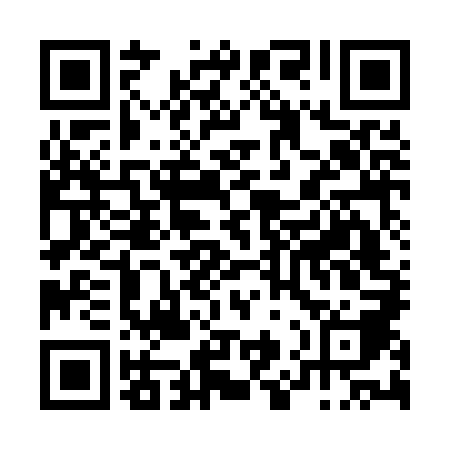 Ramadan times for Cabecao, PortugalMon 11 Mar 2024 - Wed 10 Apr 2024High Latitude Method: Angle Based RulePrayer Calculation Method: Muslim World LeagueAsar Calculation Method: HanafiPrayer times provided by https://www.salahtimes.comDateDayFajrSuhurSunriseDhuhrAsrIftarMaghribIsha11Mon5:215:216:4912:424:516:366:367:5912Tue5:195:196:4812:424:526:376:378:0013Wed5:175:176:4612:424:536:386:388:0114Thu5:165:166:4512:414:536:396:398:0215Fri5:145:146:4312:414:546:406:408:0316Sat5:135:136:4212:414:556:416:418:0417Sun5:115:116:4012:414:566:426:428:0618Mon5:095:096:3812:404:566:436:438:0719Tue5:085:086:3712:404:576:446:448:0820Wed5:065:066:3512:404:586:456:458:0921Thu5:045:046:3412:394:596:466:468:1022Fri5:035:036:3212:394:596:476:478:1123Sat5:015:016:3112:395:006:486:488:1224Sun4:594:596:2912:385:016:496:498:1325Mon4:574:576:2712:385:016:506:508:1426Tue4:564:566:2612:385:026:516:518:1527Wed4:544:546:2412:385:036:516:518:1728Thu4:524:526:2312:375:036:526:528:1829Fri4:504:506:2112:375:046:536:538:1930Sat4:494:496:2012:375:056:546:548:2031Sun5:475:477:181:366:057:557:559:211Mon5:455:457:161:366:067:567:569:222Tue5:435:437:151:366:077:577:579:233Wed5:425:427:131:356:077:587:589:254Thu5:405:407:121:356:087:597:599:265Fri5:385:387:101:356:098:008:009:276Sat5:365:367:091:356:098:018:019:287Sun5:345:347:071:346:108:028:029:298Mon5:335:337:061:346:108:038:039:319Tue5:315:317:041:346:118:048:049:3210Wed5:295:297:031:346:128:058:059:33